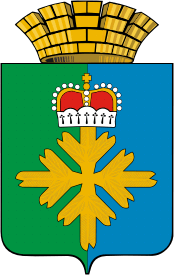 ДУМА ГОРОДСКОГО ОКРУГА ПЕЛЫМШЕСТОГО СОЗЫВАПРОЕКТ РЕШЕНИЯот _________ № ___п. ПелымО внесении изменений в решение Думы городского округа Пелым от 20.12.2018 № 151/22«Об утверждении бюджета городского округа Пелым на 2019 год и плановый период 2020-2021 годов»На основании Бюджетного кодекса Российской Федерации, в соответствии с Положением «О бюджетном процессе в городском округе Пелым», утвержденным решением Думы городского округа Пелым от 19.06.2012 г № 27/3,руководствуясь Уставом городского округа Пелым, Дума городского округа ПелымРЕШИЛА:1. Уменьшить доходы местного бюджета на 2019 год на 1 600 000 рублей.2. Уменьшить расходы местного бюджета на 2019 год на 1 600 000 рублей.3. Внести в решение Думы городского округа Пелым от 20.12.2018 № 151/22 «Об утверждении бюджета городского округа Пелым на 2019 год и плановый период 2020-2021 годов» следующие изменения:3.1. первый абзац подпункта 1 пункта 1 изложить в следующей редакции:«1) общий объем доходов бюджета городского округа Пелым составляет:на 2019 год – 293 228 201 рубль, в том числе объем межбюджетных трансфертов из областного бюджета – 229 257 800 рублей»;3.2. первый абзац подпункта 2 пункта 1 изложить в следующей редакции:«2) общий объем расходов бюджета городского округа Пелым составляет:на 2019 год – 318 537 301 рубль, в том числе объем расходов, осуществляемых за счет субвенций из областного бюджета – 55 584 100 рублей»;4.Приложения1,3,4,6,9,13 изложить в новой редакции (прилагаются).5.Настоящее решение вступает в силу после официального опубликования (обнародования).6. Опубликовать настоящее решение в газете «Пелымский вестник».7.Контроль исполнения настоящего решения возложить на постоянную комиссию по бюджету и экономической политике (И.Г. Шихалев).Глава городского округа Пелым                         Ш.Т. Алиев Заместитель председателя Думы городского округа ПелымК.А. Смолик